     WELCOME TOTHE CHURCH OF THE STRAITSPastor David WallisDecember 6, 2020                     10:30 a.m.Welcome and Announcements*Call to Worship in Song                        screen“Offering (Christmas version)” Advent Wreath Lighting 
                               Jennifer Cole & Julia Short*Gloria Patri			               #623*Hymn                                                       #123             “O Come, O Come Emmanuel”       
                   First Scripture Reading                         pg. 714
                  Isaiah 40:1-11                  Liturgist – Don Hawver Children’s Time   Sharing our Joys and Concerns	Silent Prayer and Pastoral Prayer	The Lord’s Prayer	Our Father, who art in heaven, hallowed be thy name. Thy 	kingdom come, thy will be done on earth as it is in heaven. Give us this day our daily bread. And forgive us our trespasses as we forgive those 	who trespass against us. And lead us not into temptation, but deliver us 	from evil. For thine is the kingdom, and the power, and the glory forever. Amen.	*Affirmation of Faith through Song            screen“Adore Him”Second Scripture Reading                      pg. 990                        Mark 1:1-8Sermon        “The Clean Up Crew!”Communion                                        see insert
*Hymn                                                       #124
         “Come, Thou Long Expected Jesus”
                         *Benediction*Postlude                                            in unisonGod be with you till we meet again; 
By His counsels guide, up-hold you, 
With His sheep securely fold you; 
God be with you till we meet again.There will be no Coffee Hour. 
        How to become a ChristianAdmit to God that you have done things that oppose His desires for you.	“For all have sinned and fall short of 	the glory of God.”           Romans 3:23Acknowledge Jesus Christ as God’s only solution to your condition.	“Jesus answered, “I am the way and 	the truth and the life. No one comes to 	the Father except through me.” 				       John 14:6Ask God to forgive your sins and invite Jesus into your life.     	“Yet to all who received him, to those 	who believed in his name, he gave the 	right to become children of God.”				       John 1:12What to Pray“Lord Jesus, I need you. Thank you for coming to earth, living an unblemished life, and dying on the cross for my sins. I open the door of my life and receive you as Savior and Lord of everything I do. Make me the kind of person you want me to be.”What to DoGo to God in prayer daily.   Read God’s word daily.       Open your life to other Christian friends.           Worship God weekly at church.If God is speaking to you this morning and you desire to receive Jesus Christ as your Savior and Lord, or desire prayer for a particular matter, we invite you to the front of the sanctuary at the close of the service where Pastor Dave and/or others will be glad to pray and talk with you.THE CHURCH OF THE STRAITS STAFF307 N. Huron Street  •  P.O. Box 430Mackinaw City, MI 49701231-436-8682 Office  • 231-436-5765 Fax231-436-5484 Parsonagewww.thechurchofthestraits.com  cotsoffice@yahoo.com Minister		Pastor David WallisYouth Director		Shannon CooleyHead Ushers	Todd Kohs, Carl Strieby and Greg PietrowskiOrganist/Pianist		Loretta Martinek Clerk			Laura JacksonTreasurers		Janet Schaefer and
    			Donna FalorFinancial Secretary	Cathy BreySecretary		Judy Churchill        No Nursery at this time.Liturgists in Coming Weeks:             Dec. 13      10:30 am      Danna Marvin       Dec. 20      10:30 am      need someone       Dec. 27      10:30 am      need someone
Sunday Worship Attendance11/29/20	    10:30 am -   53 12/01/19	    10:30 am -   36Flowers:  If you wish to have flowers on the Altar for any occasion, please contact the church office at 436-8682.Hearing Devices are available from the sound booth. Please turn the device off and return it to the sound booth after the service.    CHURCH CALENDARDecember 6 – 13, 2020SUN 12-06     11:30 am	Music & Worship Mtg          3:00 pm	AA                         5:00 pm	Prayer Group                        6:00 pm	Disciple IV ClassMON 12-7       3:00 pm	Women’s Bible Study 	          TUE 12-08     noon-5pm	Blood Drive                         3:00 pm	Finance MeetingWED 12-9     10:00 am	Food Pantry                               SAT 12-12      9:00 am	Men’s GroupSUN 12-13      9:30 am       Adult Sunday School                        9:30 am	New Members Class                               10:30 am	Traditional Worship                        3:00 pm	AA                        5:00 pm	Prayer Group                        6:00 pm	Disciple IV   ANNOUNCEMENTS   The Food Pantry dates are Dec. 9th  and 23rd. If you can help, please be at the church by 9 am. Thanks! New Member Class will start Sunday December 6th at 9:30am. Anyone who would like to join the church is encouraged to come.Community Blood Drive hosted by Mackinaw Woman’s Club and St. Anthony Catholic Church on December 8th, noon to 5 pm, at St Anthony’s Parish Hall.  Appointments are preferred but walk-ins are welcome.  Call Donna Falor at 231-445-0151 or visit Versiti.org/mi and search ‘Mackinaw’ to schedule your appointment on-line.2nd Annual SARM Exercise for Your Soul 
Challenge proceeds will go to purchase “coats for kids”. There will also be a large box in Fellowship Hall for donations of ‘”new with tags” kids coats. No used coats, please. Challenge money due by December 12th. Make sure you mark challenges as “Coats for Kids”. Kids – we will be shopping for the coats on Sunday, the 13th. Meet at Dunham’s in Cheboygan at 1:00 pm.Need transportation to the doctor or the store? Need someone to pick-up prescriptions or groceries? How about minor handyman repairs? Call us, Ron Illikman 231-445-8482 or Clif Kennedy 231-436-5851.  We are members of St Anthony’s Catholic Church providing a Christian missionary service. So, if you have a need or just need a little assistance during these difficult times and you live in the Mackinaw/ Carp Lake area, call and we will be happy to meet your needs. There is still time to return your 2021 Pledge! If you need a form, please contact the office.Thank you to Donna Falor for the beautiful Christmas wreaths on the front doors ♥Next Sunday is SARM Sunday. Kids, meet in the Youth room after Children’s time!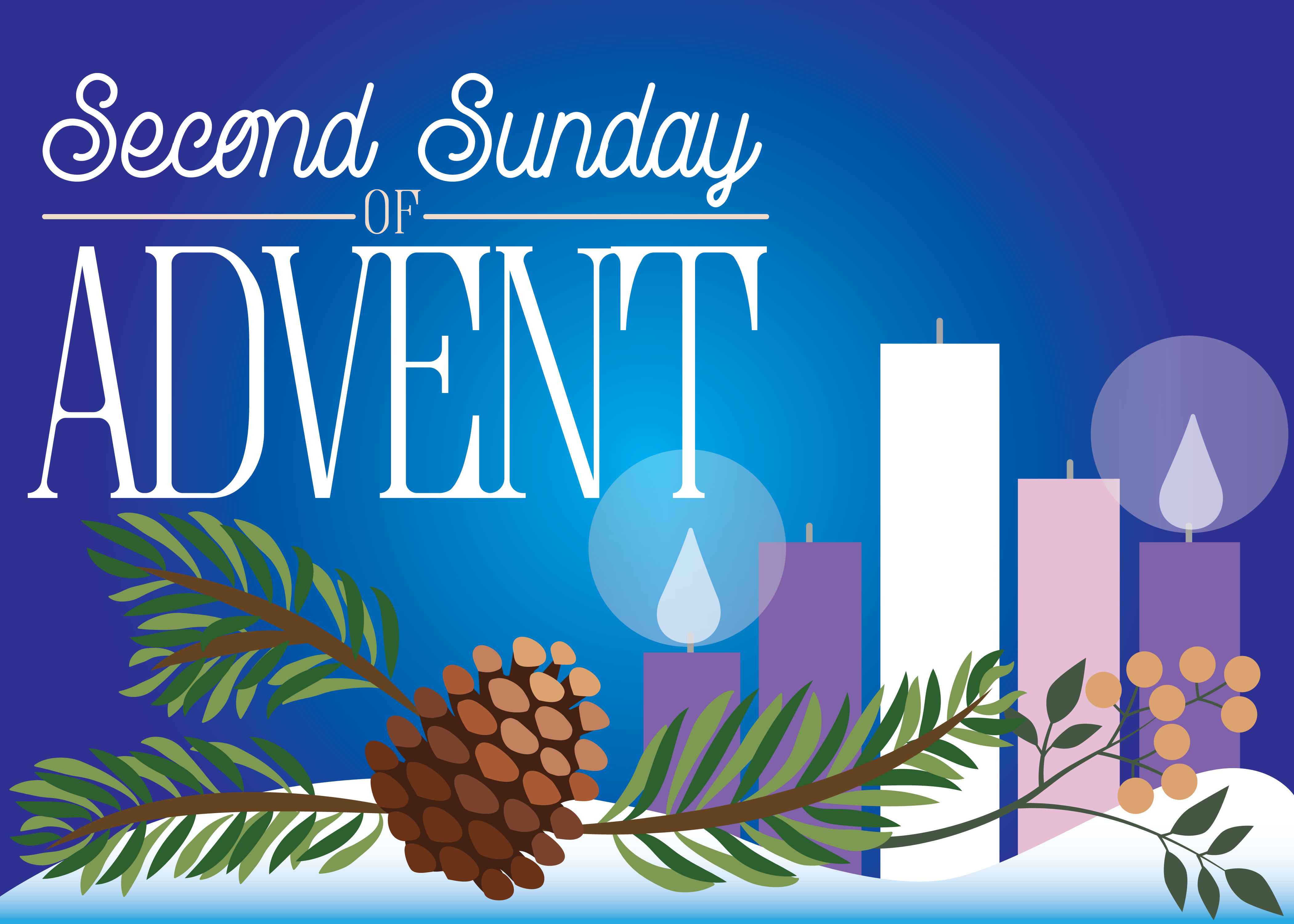 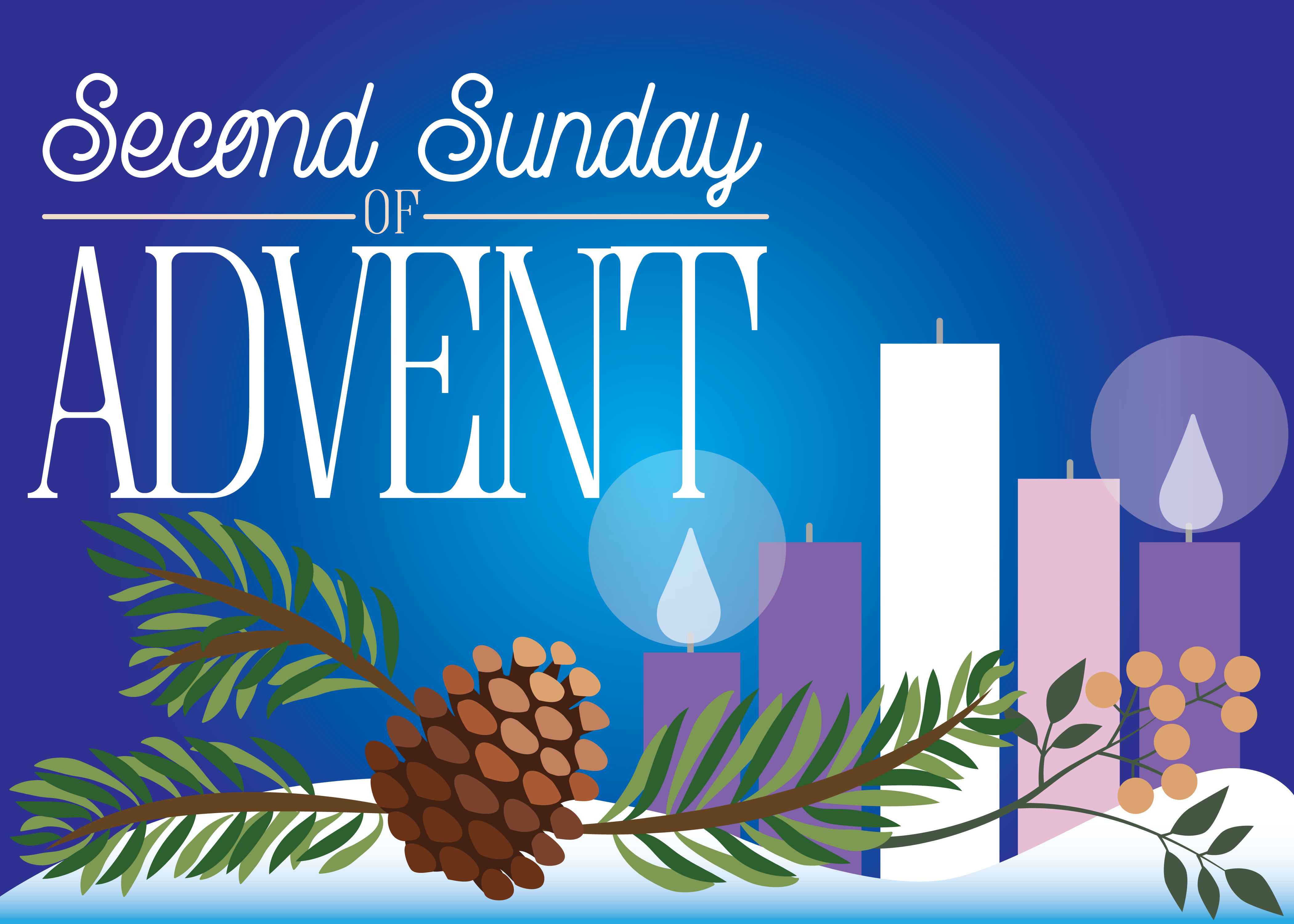 